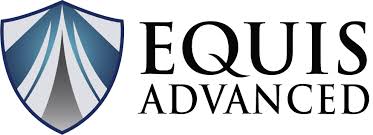 September 2020:  Index Suggestions by Carrier and ProductIULColumbus Life:	100% S&P 500 Capped Annual PTPF&G Pathsetter:	50% Barclays Annual PTP 190% PAR w/Spread  50% S&P Annual PTP 100% PARF&G Everlast:		50% Barclays Annual PTP 160% PAR w/Spread			50% S&P Annual PTP 100% PARNLG/LSW Flexlife:	70% S&P 500 Point to Point Cap Focus			30% Credit Suisse Balanced Trend 5%Ameritas:		50% Capped S&P 500 1 Year			25% Uncapped BNP MMA 1 Year			25% Uncapped BNP MMA 2 YearMutual of Omaha:	One Year 100% Participation AccountIndex AnnuitiesF&G Accumulator Plus:	70% Barclays 2-YR PTP w/Spread Without Charge	and Accelerator Plus:		30% S&P 1-YR Annual PTP Without Charge	F&G Safe Income Plus:	S&P 1-YR Annual PTP With CapAthene Ascent,		25%  1 Year No Cap BNP Paribas MAD 5   Performance Elite,		25%  2 Year No Cap BNP Paribas MAD 5Agility 10			25%  1 Year NASDAQ				25%  2 Year NASDAQNLG				FIT Guaranteed IncomeS&P 500 Point to Point – 50%S&P Point to Average – 25%Russell 2000 – 25%FIT Income Plus, FIT Choice, FIT Foundation – 25% to each of the 4 index choicesFIT Horizon Growth, FIT Focus Income, FIT Horizon Income, FIT Focus GrowthS&P 500 Point to Point – 25%S&P 500 Monthly Sum – 25%Global Balanced Indexed Point to Point – 25%US Fundamental Balanced Indexed Point to Point – 25%We normally would not recommend the Rate Boosters, which include a fee